THE TITLE OF ARTICLE SHOULD BE NO MORE THAN 12 WORDS, PALATINO LINOTYPE, ALIGN CENTER, BOLD, FONT 12, UPPERCASE, 1,15 SPACE, WITH 0 PT AFTERFirst Author1 and Second Author2 Institution/University, Country, Email.2 Institution/University, Country, Email.ABSTRACTThe abstract should consist of a single paragraph containing no more than 350 words (in English). It should be a summary of the paper and not an introduction. Because the abstract may be used in abstracting and indexing databases, it should be self-contained (i.e., no numerical references) and substantive in nature, presenting concisely the objectives, methodology used, results obtained, and their significance. A list of up to six keywords should immediately follow, with the keywords separated by commas and ending with a period. (Palatino Linotype, italic, font 9.5, 1.15 space)JEL Classification: G18, G21, G28 (max 5 words)Keywords: Economics, Monetary, Banking (3-5 words)Article History: (filled by Conference Book Manager)Received	: ……………Revised	: ……………Accepted	: ……………Available online	: ……………I. INTRODUCTION (Heading 1) (font 10, Space 1.15 with 6 pt after)1.1. Background (Heading 2) (Palatino Linotype font 10, Space 1.15 with 0 pt after)The section consists of backgroud of the study. The title use font 10, Palatino Linotype, title case with 0 pt spacing to the body text. Use font 10 Palatino Linotype for body of the text with 1.15 spacing between lines.Type each section heading on a separate line using the appropriate style from the style list. Sections should be numbered sequentially. Paragraphs that immediately follow a section heading are leading paragraphs and should not be indented, according to standard publishing style.1.2. ObjectiveThe section consists of objective of the study. The title use font 10, Palatino Linotype, title case with 0 pt spacing to the body text. Use font 10 Palatino Linotype for body of the text with 1.15 spacing between lines, with 6 pt after.II. LITERATURE REVIEW2.1. Background TheoryThis section consists of theory that support the research. Figures and Tables should be numbered in the order. Figures and Tables are numbered in the order. All figures and tables parts must be labeled 1, 2 etc.. The table example is as follows:Table 1. (Palatino Linotype, font 10, 1.15 space)Page Setup and FontsSource: GIFR, 2017 (Palatino Linotype font 7, single space)2.2. Previous StudiesThis section consists of previous studies that support the research. Figures and Tables should be numbered in the order. Figures and Tables are numbered in the order. All figures and tables parts must be labeled 1, 2 etc.. The figure example is as follows: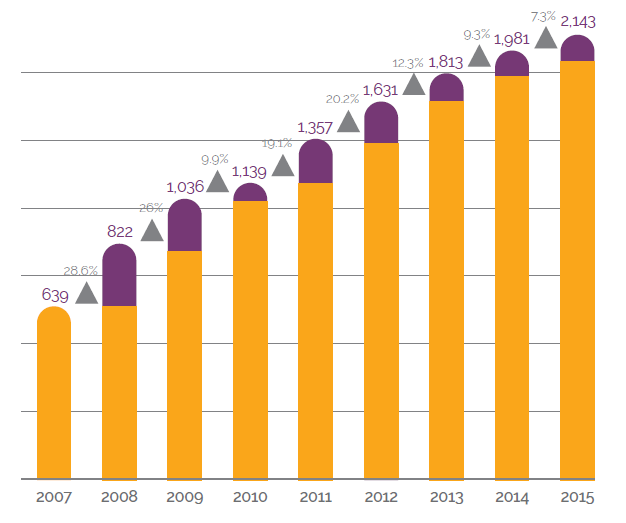 Source: GIFR, 2017 (Palatino Linotype font 7, single space)Figure 1. (Palatino Linotype, font 9)Size and Growth of Islamic Banking and Finance between 2007-2015 (in billion USD) 2.3. Conceptual Framework (optional)This section consists of illustration and description of the conceptual framework to answer the research questions. III. METHODOLOGYMethodology consists of data, model development and method used. The paper can be either quantitative or qualitative. However, if the paper is quantitative, equations may appear in line with the text, if they are simple, short, and not of major importance; e.g., a = b/c. Important equations appear on their own line. Principal equations are numbered, with the equation number placed within parentheses and right justified. Authors are strongly encouraged to use MS Word Equation Editor or Math Type to create both in-text and display equations. Equations are considered to be part of a sentence and should be punctuated accordingly.To set the style, type Equation in the style box. But this style only set the tab stop position. To put the equation on the right place just press tab button one time. And to type the equation number, press tab button once again from the right side of the equation.  	 						       (1)3.1. DataThis section consists of explanation about the data used in this study and why, with respect to the requirement of the method(s) used.3.2. Model DevelopmentThis section consists of explanation of the proposed models, its main references, its modification, etc. The hypotheses, if any, will be explained in this section.3.3. MethodThis section consists of explanation of the method(s) used, and why it is (they are) used. Why not other methods. Refer to the original references of the inventor of the method first, then refer to others, such as journals and/or international textbook.IV. RESULTS AND ANALYSIS4.1. ResultsThis section consists of presentation of all the results in tables, graphs, etc. and the description of those numbers and figures.4.2. Robustness TestThis section consists of one or more test to check the robustness of the results, to ensure that the results are robust and meaningful.4.3. AnalysisThis section consists of critical discussion on the findings, explanation of the novelty of the results of the study, justifications of the results, and discussions  how do the results differ or equate to other related studies.V. CONCLUSION AND RECOMMENDATION5.1. ConclusionThis section consists of explanation of the findings of the research questions. And, if any, the explanations of other findings.5.2. RecommendationThis section consists of recommendations for practitioner, regulator and academician, based on the findings of this study.REFERENCESThe References section lists books, articles, and reports that are cited in the paper. Reference styles used American Psycological Association (APA) using Mendeley or other standard reference software.If you are referring to an idea from another work but NOT directly quoting the material, or making reference to an entire book, article or other work, you only have to make reference to the author and year of publication and not the page number in your in-text reference. All sources that are cited in the text must appear in the reference list at the end of the paper.Short quotations. If you are directly quoting from a work, you will need to include the author, year of publication, and the page number for the reference (preceded by "p."). Introduce the quotation with a signal phrase that includes the author's last name followed by the date of publication in parentheses. According to Jones (1998, p.199), "Students often had difficulty using APA style, especially when it was their first time".Long quotations. Place direct quotations that are 40 words, or longer, in a free-standing block of typewritten lines, and omit quotation marks. Start the quotation on a new line, indented 1/2 inch from the left margin, i.e., in the same place you would begin a new paragraph. Type the entire quotation on the new margin, and indent the first line of any subsequent paragraph within the quotation 1/2 inch from the new margin. Maintain double-spacing throughout. The parenthetical citation should come after the closing punctuation mark.Summary or paraphrase. If you are paraphrasing an idea from another work, you only have to make reference to the author and year of publication in your in-text reference, but APA guidelines encourage you to also provide the page number (although it is not required. According to Jones (1998), APA style is a difficult citation format for first-time learners. APA style is a difficult citation format for first-time learners (Jones, 1998, p. 199).References. The References section lists books, articles, and reports that are cited in the paper. Reference styles used American Psycological Association (APA):Please refer to “A Guide to APA Referencing Style: 6th EDhttps://www.phdfood2019.it/wp-content/uploads/2019/05/APA_Guide_2017.pdfExamples:(a) BooksChapra, M. U. (2010). Islamic perspective on poverty alleviation. Jeddah: Islamic Research and Training Institute.Islamic Research and Training Institute & Thomson Reuters. (2014). Islamic social finance report 2014. Jeddah: Author.Romer, D. (2006). Advanced macroeconomics (3rd ed.). New York: MC Graw-Hill.(b) Journal ArticleIqbal, Z., & Mirakhor, A. (2012). Financial inclusion: Islamic finance perspective. Journal of Islamic Business and Management, 2(1), 35-64.(c) Chapters in edited booksEvans, T. (1997). Democratization and human rights, In A. McGrew (Ed.), The transformation of democracy? (pp. 122-148). Cambridge: Polity Press.(d) Conference Paper/ProceedingCizakca, M. (2004, March). Cash waqf as alternative to NBFIs bank. Paper presented at The International Seminar on Nonbank Financial Institutions: Islamic Alternatives, Kuala Lumpur.(e) Research ReportFirdaus, M., Beik, I. S., Irawan, T. & Juanda, B. (2012). Economic estimation and determinations of zakat potential in Indonesia (Working Paper Series WP 1433-07). Jeddah: IRTI.Wimanda, R. E. (2010). Inflation and monetary policy rules: evidence from Indonesia (Doctoral Thesis). Loughborough University.(f) NewspaperCowan, R. (2001, October 23). Adams asks IRA to disarm. The Guardian, p. 1.(g) Website materialAsian Development Bank Institute. (2014). Financial inclusion in Asia: Country survey. Tokyo: Author. Retrieved December 4, 2015, from http://www.adb.org/sites/default/files/publication /159308/adbi-financial-inclusion-asia.pdfتصميم المواد التعليمية في درس اللغة العربية لتنمية مهارة القراءة لطالبات قسم الاقتصاد الإسلاميFirst Author1 and Second Author2 Institution/University, Country, Email.2 Institution/University, Country, Email.ملخص البحثتكتب فيه اسمك وعنوان بحثك ومشرفك ثم الكلمات المفتاحية. وهو يتكون من خمس فقرات، وهي (1) مقدمة، (2) مشكلة البحث وأهدافه (3) منهجه (4) نتائجه (5) مقترحات الباحث. ويكتب الملخص في صفحة واحدة لا أكثر (500 كلمة) بخط KFGQPC Uthman Taha بمساحة واحدة. (انظر النموذج). (Font 14, Single space)JEL Classification: G18, G21, G28 (max 5 words)Keywords: Economics, Monetary, Banking (3-5 words)Article History: (filled by Conference Book Manager)Received	: ……………Revised	: ……………Accepted	: ……………Available online	: ……………مقدمةخلفية البحثتكتب فيها خلفية البحث، وهي تتكون من الأفكار، والمفاهيم، والحقائق، ومشكلة البحث، وأسباب اختيار هذه المشكلة موضوعا للبحث، والحاجة إلى إيجاد حلول لتلك المشكلة وكتابة بهذا البحث.تكتب فيها خلفية البحث، وهي تتكون من الأفكار، والمفاهيم، والحقائق، ومشكلة البحث، وأسباب اختيار هذه المشكلة موضوعا للبحث، والحاجة إلى إيجاد حلول لتلك المشكلة وكتابة بهذا البحث. مشكلة البحثلتركيز النظر إلى البحث ولاجتناب اتساع البحث، حدّدت الباحثة مسألتها فيما يلي: …تكتب هنا مشكلة البحث أو أسئلة البحث.الإطار النظريعنوان المبحث  إنّ كلمة المواد هي جمع من المادّة، فالمادّة نفسها هي المعلومات التي يقصد المعلّم أن يوصّلها إلى التلاميذ أو يجدها التلاميذ بأنفسهم.  وتأتي مواد التعليم لتكمل عناصر التعلّم الثلاثة، وهي المعلّم والمتعلّم ومادة التعلّم.يذكر طعيمة أن المواد التعليميّة هي مجوعة الخبرات التربوية والحقائق والمعلومات التي يرجى تزويد الطالبات بها والاتجاهات والقيم التي يراد تنميتها عندهم أو المهارات الحركية التي يراد إكسابهم إياها بهذف تحقيق النمو الشامل المتكمل لهم في ضوء الأهداف المقرّرة في المنهج.الدراسات السابقةتكتب فيها بحوثا ترتبط بموضوع بحثك، وذلك بذكر اسم الباحث وعنوان بحثه ومنهج بحثه ونتائج بحثه. وفي النهاية تكتب تعليقاتك عليها وتعهدك بأن بحثك بريء من تكرار نتائج البحوث السابقة وفقا على هذه، وجدت الباحثة وجه الاختلاف بين هذه البحوث وبين البحث الذي تريد الباحثة كتابته. وهو أن هذا البحث يركز على تصميم المواد التعليمية في درس اللغة العربية لتنمية مهارة القراءة لطالبات قسم الاقتصاد الإسلامي بجامعة دار السلام كونتور.منهج البحثمنهج البحثيستخدم هذا البحث المدخل الكمي والكيفي. وهذا البحث على أسلوب منهج البحث والتطوير  Research & Development، وهي الطريقة المستخدمة للحصول على نتائج الأشياء المعيّنة ومعرفة فعالية تنفيذها للمشكلات التي تحتاج إلى حلّ مع منتج معيّنمجتمع البحث وعينته وأسلوب اختيارهاالخطوات التي أجرت الباحثة في تصميم المواد التعليمية لدرس اللغة العربية لطالبات قسم الاقتصاد الإسلامي تعتمد على طريقة … متغيرات البحثيعتبر لهذا البحث متغيران: المتغيّر المستقلّ (1Y), المتغيّر المستقلّ هنا نتائج الاختبار القبلي لطالبات قسم الاقتصاد الإسلامي بجامعة دار السّلام كونتور. المتغيرّ التابع  (2Y) وهو المتغيّر التابع هنا نتائج الاختبار البعدي. لطالبات قسم الاقتصاد الإسلامي بجامعة دار السّلام كونتور.أسلوب تحليل البياناتاستخدمت الباحثة أربعة أساليب لجمع البيانات، وهي ….عرض البيانات وتحليلها ومناقشتهاتكتب هنا بيانات بحثك التي جمعتها وتحاليلك إياها مفصلا باستخدام النظريات التي سبق أن كتبتها في الإطار النظري ومصنفا حسب تسلسل أسئلة البحث.نتائج البحث والتوصيات والمقترحاتنتائج البحثتكتب فيها إجاباتك النهائية عن الأسئلة التي وضعتها في مشكلة البحثالتوصياتتكتب فيها الحلول المقترحة منك متعلقة بأسئلة البحث وفقا للنتائج التي توصلت إليها. وهذه الحلول مقدمة للجهات المعينة للإفادة بها في مجال التطبيق العملي.المقترحاتتكتب فيها مقترحات عامة متعلقة بموضوعك نموذج كتابة الهوامشالهوامش العربيةإذا كان المرجع يذكر للمرة الأولى:القرآن الكريم:القرآن الكريم، اسم السورة، رقم الآية.القرآن الكريم، الإخلاص، 2-4.المؤلف واحد:الكاتب، العنوان، الطبعة، المجلد، (المكان: الناشر، العام)، ص....محمد علي الخولي، دراسات لغوية، (الرياض: دار العلوم، 1982)، ص. 154.المؤلف أكثر من واحد:الكاتب وآخرون، العنوان، الطبعة، المجلد، (المكان: الناشر، العام)، ص....إبراهيم أنيس وآخرون، المعجم الوسيط، الطبعة الأولى، المجلد الأول، (اسطنبول: المكتبة الإسلامية، 1972)، ص. 569.الكتاب مترجم:الكاتب، العنوان، المترجم، الطبعة، المجلد، (المكان: الناشر، العام)، ص....برنار لويس، لغة السياسة في الإسلام، ترجمة: د. إبراهيم شتا، الطبعة الأولى، (دار قرطبة، 1993)، ص. 16.المرجع من البحوث الجامعية:الكاتب، العنوان، رسالة الماجستير / الدكتوراه غير منشورة، (المكان: كلية، الجامعة، العام)، ص...عبد الحافظ زيد، لغة الخطاب السياسي العربي، رسالة الماجستير غير منشورة، (القاهرة: كلية اللغة العربية، معهد البحوث والدراسات العربية جامعة الدول العربية، 2003)، ص. 159.المرجع من المجلات والدورياتالكاتب، العنوان، المجلة، العدد، العام، ص....جمعة سيد يوسف، سيكولوجية اللغة والمرض العقلي، سلسلة عالم المعرفة، العدد 145، يناير 1990، ص. 200.المرجع من موقع الانترنيتالكاتب، العنوان، الموقع، العام، ص....موسى رشيد حتاملة، نظريات اكتساب اللغة الثانية وتطبيقاتها التربوية، www.majma.org.jo/majma/res/data/mag/70/m70_3.doc،  6 ديسمبر 2010، ص. 3.المرجع أخبار من الصحفالعنوان، اسم الصحيفة، التاريخ، ص.....الإضراب يشل المؤسسات الحكومية بغزة، العربي الجديد، الجمعة 10 نيسان 2015، ص. 10.المرجع مقالة في الصحفالكاتب، العنوان، اسم الصحيفة، التاريخ، ص....سامر خير أحمد، المسيحيون العرب والعنف الديني، العربي الجديد، الجمعة 10 نيسان 2015، ص. 14.المرجع من ورقة العملالكاتب، العنوان، ورقة عمل مقدمة لـ.......، (المكان: العام)، ص....أمل فتح الله زركشي، دور جامعة دار السلام كونتور في إعداد المجددين، ورقة عمل مقدمة للمنتدي العلمي الدولي لرابطة الجامعات الإسلامية، (جامعة صنعاء،  13 فبراير 2009)، ص. 5.المرجع من الأقراص المدمجة (CD)الكاتب، العنوان، اسم البرنامج، الإصدار، (المكان: اسم الشركة، العام)، ص....ابن حجر العسقلاني، بلوغ المرام: من أدلة الأحكام، المكتبة الألفية للسنة النبوية، الإصدار 1،5، (الأردن: مركز التراث لأبحاث الحاسب الآلي، 1999).المرجع من النشرات المطبوعةاسم المؤسسة، اسم النشرة، (المكان، العام)، ص....معهد دار السلام كونتور للتربية الإسلامية الحديثة، وردون رسالة آخر السنة بثلاث لغات العربية والإنجليزية والإندونيسية، (كونتور فونوروكو، 2014)، ص. 23. إذا كان المرجع تذكر للمرة الثانية:القرآن الكريمالقرآن الكريم، اسم السورة، رقم الآية.القرآن الكريم، الإخلاص، 2-4.المرجع قبله لم يفصل بمرجع آخرالمرجع نفسه، ص.....المرجع قبله فصل بمرجع آخرالكاتب، العنوان (يكتب نصفه ...)، ص....برنار لويس، لغة السياسة ...، ص. 17.ChaptersFont SizePt AfterFont StyleFont TypeArticle title 12 pt0Palatino LinotypeAuthor names 10 pt0Palatino LinotypeAuthor affiliations and email 8 pt0Palatino LinotypeAbstract title 11 pt6BoldPalatino LinotypeAbstract body text10 pt6Palatino LinotypeJEL Classification title 10 pt0BoldPalatino LinotypeKeywords10 pt0BoldPalatino LinotypeHeading 1 10 pt6BoldPalatino LinotypeHeading 2 (subsection headings) 10 pt0BoldPalatino LinotypeHeading 3 (sub-subsection headings) 10 pt0BoldPalatino LinotypeBody text 10 pt0Palatino LinotypeLast Paragraph of body text10 pt6Palatino LinotypeTable/Figure caption 10 pt0Palatino LinotypeTable/Figure title10 pt6Palatino LinotypeTable/Figure content 10 pt0Palatino Linotype